Župa Presvetog Srca Isusova, Palmotićeva 31, Zagreb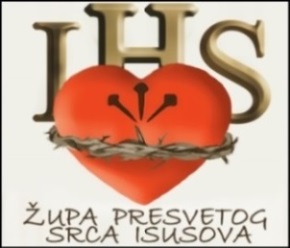 ŽUPNI LISTIĆ broj 441Nedjelja 14. travnja 2024.TREĆA VAZMENA NEDJELJAEvanđelje: Lk 24,35-48U ono vrijeme: Učenici su Isusovi pripovijedali što se dogodilo na putu i kako ga prepoznaše u lomljenju kruha. Dok su oni o tom razgovarali, stane Isus posred njih i reče im: „Mir vama!“ Oni, zbunjeni i prestrašeni, pomisliše da vide duha. Reče im Isus: „Zašto se prepadoste? Zašto vam sumnje obuzimaju srce? Pogledajte ruke moje i noge! Ta ja sam! Opipajte me i vidite jer duh tijela ni kostiju nema kao što vidite da ja imam.“ Rekavši to, pokaza im ruke i noge. I dok oni od radosti još nisu vjerovali, nego se čudom čudili, on im reče: „Imate li ovdje što za jelo?“ Oni mu pruže komad pečene ribe. On uzme i pred njima pojede. Nato im reče: „To je ono što sam vam govorio dok sam još bio s vama: treba da se ispuni sve što je u Mojsijevu Zakonu, u Prorocima i Psalmima o meni napisano.“ Tada im otvori pamet da razumiju Pisma te im reče: „Ovako je pisano: ’Krist će trpjeti i treći dan ustati od mrtvih, i u njegovo će se ime propovijedati obraćenje i otpuštenje grijeha po svim narodima počevši od Jeruzalema.’ Vi ste tomu svjedoci.“Komentar župnika: U našoj vrevi života i užurbanom načinu djelovanja i reagiranja potrebno je i zaustaviti se, sabrati, razmatrati, pogotovo nad Evanđeljem. Nedjelja nam je za to idealna prilika. Nastojmo zato promatrati Uskrslog Isusa i učenike i uživljavati se u njihove postupke i susrete s Isusom da bi na taj način osjetili i Božji poticaj za nas. Učenici “na putu” su učenici iz Emausa koji već naviještaju Radosnu vijest. Dobro nam je znano što se njima dogodilo, a sada oni su već obnovljeni, oni su već obraćeni i njima su grijesi već oprošteni tako da mogu prekinuti sa svojim zavičajem i ukućanima, a potpuno se posvetiti Isusovu kraljevstvu. Jedanaestorica su zbunjeni pasivni promatrači, ali koji prolaze važan proces u svojoj dunovnoj preobrazbi i u kojima se događaju velike promjene. Njima je „otvorena pamet“ da razumiju Božji plan spasenja i Isusovo poslanje, tako da su oni primatelji ulivene milosti i nakon toga vjerni izvršitelji Isusovih naloga. Isus se pojavljuje među svojima, donosi im mir i žele da ga prepoznaju i povjeruju  njegovu mesijanizmu. Koristi se onim metodama koje će njegovi učenici najbolje shvatiti: Ako čovjek pojede komad pečene ribe onda nije duh! Isus ih želi obnoviti, zapravo stvara od njih nove ljude, s novom sviješću, novim načinom mišljenja i novim djelovanjem. To je potpuno obraćenje koje će još finalizirati silazak Duha Svetoga. Na taj način oni će nastaviti njegovo poslanje i „bit će svjedoci“! Isus želi i nas obnoviti, želi i nama dati svoga Duha, želi i od nas učiniti prave svjedoke svoga Evanđelja! Zato osluškujmo u tišini srca njegove poticaje kako konkretno tamo gdje živimo širiti uskrsnu radost i djelovati u skladu s Božjom voljom.TREĆA VAZMENA NEDJELJA U sljedećem tjednu u srijedu je neradni dan zbog izbora za Sabor, a sv. Mise i ispovijedanje bit će kao radnim danom. Neće raditi župni ured, a ostale pastoralne aktivnosti bit će u dogovoru s voditeljima i katehetama.Povodom izbora za Sabor pozivamo sve župljane i vjernike da pročitaju upute naših biskupa, kao pastira Crkve, u Izjavi Komisije “Iustitia et pax” HBK, da se pomole i stave pred Boga i svoju savjest i iziđu na birališta, kao što nas naši pastiri i potiču: “Katolike vjernike, (...) pozivamo stoga da pristupe izborima i ozbiljno promisle komu dati svoje povjerenje. Pri tome je važno da se ne glasuje „protiv nekoga“, nego da svojim glasom podrže one čija dosadašnja djela pokazuju da im se može vjerovati, odnosno da svojim glasom „kazne“ neispunjena obećanja onih kojima su prethodno dali glas.” 		Cjelovita izjava može se pročitati na poveznici: https://ika.hkm.hr/novosti/izjava-komisije-hbk-iustitia-et-pax-u-povodu-predstojecih-parlamentarnih-izbora/U petak, 19. travnja, nakon večernje sv. Mise, u 19.15 u našoj dvorani-crkvi bit će susret s roditeljima naših ovogodišnjih krizamnika, pa ih sve radosno pozivamo.Sljedeća nedjelja je Nedjelja Dobrog Pastira, a to je Svjetski dan molitve za svećenička i redovnička zvanja u Crkvi. Zato ćemo čitav sljedeći tjedan toj nakani posvetiti molitve vjernika, a na sam dan i liturgiju i propovijedi kao svjedočanstva. Poslužite se novim brojem Glasa Koncila, Glasnikom Srca Isusova i Marijina i našim Župnim listićem. PovjerenjeDanašnje evanđelje me potaklo na razmišljanje o važnosti povjerenja. Koliko je povjerenje važno, u kakvoj je vezi s vjerom, prema kome ga smijemo imati, treba li ga zaslužiti? Ukazati nekom povjerenje znači otvoriti srce, ponuditi ga punog nade i očekivanja, pokazati ga onakvim kakvo jest. Ako pak otvaramo srce, izlažemo ga opasnosti da bude povrijeđeno i razočarano. Je li povjerenje čin hrabrosti i spremnosti na razočarenje ili njime otvaramo put slabosti i ranjivosti? Riječ povjerenje znači nekome pristupiti po vjeri. Stvara li vjera povjerenje ili povjerenje vjeru? Vjeru možemo definirati kao sposobnost da se oslonimo na nekog bez straha da će nas on povrijediti. Vjerom se možemo na drugoga osloniti, a povjerenjem drugome prepuštamo kontrolu. Vjerom spoznajemo da nas netko poštuje, cijeni i voli. Iz te spoznaje duha vjera se pretvara u povjerenje u kojemu se priklanjamo drugome u sigurnosti da će nam činiti samo dobro. Jedna od definicija povjerenja je osjećaj emocionalne, fizičke i psihološke sigurnosti koji se stvara kada je osoba kojoj vjerujemo dosljedna svom ponašanju. Nema li dosljednijeg od života Isusa Krista? Nevjerojatno je koliko je on puta svojim postupcima pokazao da je vrijedan povjerenja, naročito svojim učenicima, dok su oni i dalje sumnjičavo tražili dokaze za njegove riječi djela i sumnjali u njegovu pojavu nakon uskrsnuća! Njima je trebalo vremena da povjeruju jer je taj osjećaj bio van njihova iskustva. Isus im je strpljivo pomogao u gradnji povjerenja i pomogao im shvatiti Sveto pismo kako bi im pokazao da je ispunio ono što je obećano. Učvrstio je njihovu krhku vjeru te je time i nas naučio kako vjerovati i graditi povjerenje. Uči nas kako i mi možemo otvoriti srca i biti svjedoci vjere u uskrsnuće. Istina, nekad zna biti teško ako živimo u okolini s ljudima koji imaju potrebu sve racionalizirati i koji zatvaraju srce pred bližnjima i Bogom. Zato nam se svake godine na dan Uskrsa iznova otvara srce, odbacujemo boli i jade te radosno obnavljamo vjeru. Novo probuđeno povjerenje prema Bogu i ljudima nam postaje temelj za mnoge pozitivne aspekte života, a ulaganje vremena za stvaranje takvog odnosa prema drugima rezultirat će životom u kojem se osjećamo sretnije i sigurnije. Povjerenje je osnova svakog kvalitetnog međuljudskog odnosa, hrabar čin davanja kojim nadilazimo svoje strahove, a zauzvrat dobivamo dubok osjećaj povezanosti s ljudima kojima smo ga povjerili, a i s Bogom koji nam je darovao taj dar. Na taj način slijedimo Isusa, našeg najboljeg učitelja, i hrabro napredujemo prema istinskoj punoći života.									Antonija BlažinaSV. MISEISPOVIJEDANJEO B A V I J E S T INEDJELJA, 21. 04.ČETVRTA VAZMENA NEDJELJA,NEDJELJA DOBROG PASTIRA	MANJE JE VIŠE (LAIČKA KOLUMNICA [394]) 